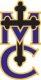 Fourth Grade News
October 22, 2018Diocesan School Mass at Notre Dame THIS Wednesday.  Mass is scheduled to begin at 10:30.  All are invited to attend.  Don’t forget that your student needs their costume on this day!Parent-Teacher-Student conferences are Wednesday and Thursday of this week.  If you haven’t signed up yet, please do so.  We DO expect students to attend these conferences.  Because our time is very limited, if there are specific things you’d like to discuss send us an e-mail before Wednesday.Here’s what’s happening this week…Upcoming Tests:NO reading, spelling, or vocab test this week due to the short week.Science test today, Monday 10/22.  This was written in your child’s agenda last week, and a Remind was sent.Social Studies test on 10-31-18- study chart on page 35 in social studies bookAR points due December 17th. This will count as an assessment grade for reading. Each student must earn a minimum of 15 points this quarter.  Students have been given their lexile levels. Keep reading!!!Math:  Students will continue learning how to identify, draw, and measure angles.  On Monday they will learn how to measure angles using pattern blocks.Don’t forget, Big Ideas math textbook is now accessible using the Clever badge taped in your child’s agenda.  There’s lots to explore on this website!Rocket Math:  Information is being sent home today on HOW to practice Rocket Math at home.   It’s important students use this procedure at home.  It should take no more than 5 minutes to study using Rocket Math.  ALL MCS students should be studying Rocket Math this way. Instructions for accessing Rocket Math online practice is included. Science: Test today!  No new lessons this week.Saint projects: For the most part, saint journals are complete.  If your child has pages that need to be completed, I may be sending them home. Don’t forget...students will need to have a saint costume by October 24th for the Mass at Notre Dame. Students may wear their costume to school.  It should be worn over their school uniform OR they must bring their uniform to school to change into after Mass.Adoration/Mass schedule for this week:Tuesday 8:20-8:30 Adoration  8:30-9:00 Mass (no music at this mass)This week’s fourth grade servers:  Bella Jenks, Aiden RodtsHomework from Mrs. Underwood:Social Studies Test 10-31-18-Students will need to study the chart on page 35 for the test.  Students will be given a blank chart to fill in for the test.  This is all they need to know for the test.  ClassMondayTuesdayWednesdayThursdayFridayLehmanWriting/GrammarNoneNoneNoneNoneNoneUnderwoodWriting/GrammarNoneNoneNoneNoneNoneLehmanSocial StudiesNone-Social Studies test 10-31-18None-Social Studies test 10-31-18None-Social Studies test 10-31-18None-Social Studies test 10-31-18None-Social Studies test 10-31-18UnderwoodSocial StudiesNone-Social Studies test 10-31-18None-Social Studies test 10-31-18None-Social Studies test 10-31-18None-Social Studies test 10-31-18None-Social Studies test 10-31-18LehmannReading/SpellingNoneNoneNoneNoneNoneUnderwoodReading/SpellingNoneNoneNoneNoneNone